EUROPEAN COMMISSIONHORIZON 2020 PROGRAMME - TOPIC H2020-LC-BAT-2020Solutions for large batteries for waterborne transport
GRANT AGREEMENT No. 963560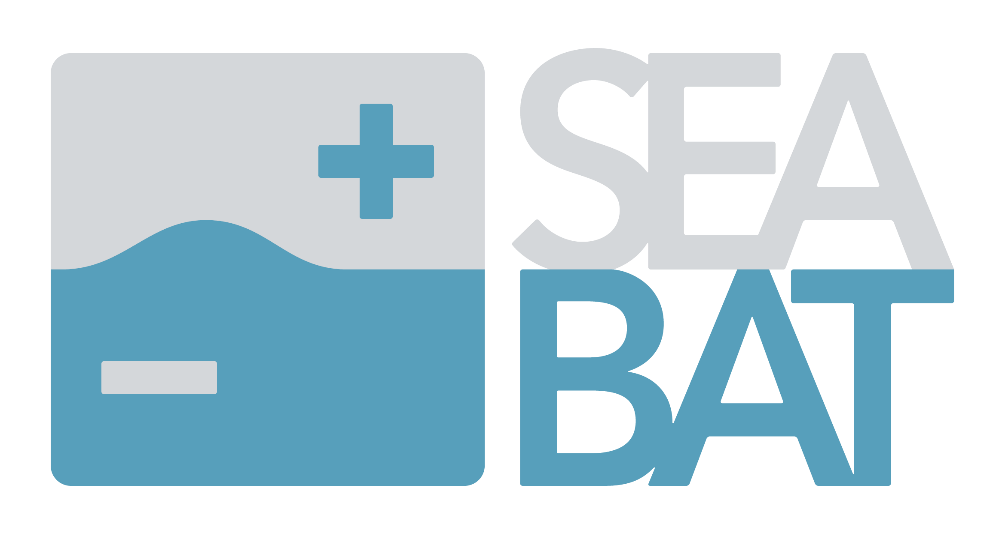 D7.3 Initial business and exploitation planReport detailsDocument HistoryProject Abstract The goal of the SEABAT project is to develop a full-electric maritime hybrid battery concept that is based on:Modularly combining high-energy batteries and high-power batteries,novel converter concepts andproduction technology solutions derived from the automotive sector.The modular approach will reduce component costs (battery cells, convertors) so that unique ship designs can profit from economies of scale by using standardised low-cost components. The concept will be suitable for ships requiring up to 1 MWh of storage or more.Public summaryWithin this deliverable (D7.3), the Initial business and exploitation plan is introduced for the SEABAT project. This will be built upon the first proposed exploitation plan as included in section 2 of the SEABAT proposal and on D7.2 ‘dissemination and communication objectives’, describing the different audiences and what tools will be used to reach them.The initial chapter is the overall goal and objective of the tasks in WP7 related to the exploitation of results. The second part will deal with the exploitation and business plans with the results developed in the SEABAT project. A reference in this part will be made towards WP1 results, market needs and regulations. The preliminary exploitable plan comprises of exploitation components, exploitation paths and levels of exploitation. The plan confirms the high value creation potential of the SEABAT project. Regular updates will take place in the course of the project with a final exploitation plan due at the end of the project. Acknowledgements and disclaimerThe author(s) would like to thank the partners in the project for their valuable comments on previous drafts and for performing the review. Project partners:Table 5.1.1 List of project partnersCopyright ©, all rights reserved. This document or any part thereof may not be made public or disclosed, copied or otherwise reproduced or used in any form or by any means, without prior permission in writing from the SEABAT Consortium. Neither the SEABAT Consortium nor any of its members, their officers, employees or agents shall be liable or responsible, in negligence or otherwise, for any loss, damage or expense whatever sustained by any person as a result of the use, in any manner or form, of any knowledge, information or data contained in this document, or due to any inaccuracy, omission or error therein contained.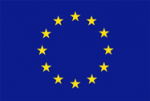 All Intellectual Property Rights, know-how and information provided by and/or arising from this document, such as designs, documentation, as well as preparatory material in that regard, is and shall remain the exclusive property of the SEABAT Consortium and any of its members or its licensors. Nothing contained in this document shall give, or shall be construed as giving, any right, title, ownership, interest, license or any other right in or to any IP, know-how and information.This project has received funding from the European Union’s Horizon 2020 research and innovation program under grant agreement No 963560. The information and views set out in this publication does not necessarily reflect the official opinion of the European Commission. Neither the European Union institutions and bodies nor any person acting on their behalf, may be held responsible for the use which may be made of the information contained therein.Deliverable No.SEABAT D7.3Deliverable TitleplanDeliverable Date2022-12-31Dissemination levelCOAuthorCor van der Zweep (UNR), Jeroen Stuyts (FM), Roel Van Thillo (FM)2022-12-01WP leaderAlfonso Carneros -WPL7 (SOERMAR)Reviewers Jose Maria Canales (MGEP)Jeroen Stuyts (FM)2022-12-122022-12-20CoordinatorJeroen Stuyts (FM)2022-12-20VersionDateAuthorRemarksV1.016-07-2021Cor van der ZweepInitial planV1.110/11/2022Jeroen StuytsUpdateV1.205/12/2022Roel Van ThilloUpdateV1.320/12/2022Roel Van ThilloUpdate after reviewV2.027/12/2022Cor van der ZweepFinal editing and ready for final submission#PartnerPartner Full Name1FMFLANDERS MAKE2DAMENSCHEEPSWERF DAMEN GORINCHEM BV2.1DGSDamen Global support BV2.2DRDIDamen Research Development & Innovation BV3FCSIFINCANTIERI SI SPA4RINARINA SERVICES SPA	5SOERMARFUNDACION CENTRO TECNOLOGICO SOERMAR6VARDVARD ELECTRO AS7ABEEAVESTA BATTERY & ENERGY ENGINEERING8IMECARIMECAR ELEKTRONIK SANAYI VE TICARET LIMITED SIRKETI9UNRUNIRESEARCH BV10CEACOMMISSARIAT A L ENERGIE ATOMIQUE ET AUX ENERGIES ALTERNATIVES11FraunhoferFRAUNHOFER GESELLSCHAFT ZUR FOERDERUNG DER ANGEWANDTEN FORSCHUNG E.V.12IKERLANIKERLAN S. COOP13MGEPMONDRAGON GOI ESKOLA POLITEKNIKOA JOSE MARIA ARIZMENDIARRIETA S COOP14SINTEFSINTEF ENERGI AS15POLITOPOLITECNICO DI TORINO